Food and Drink Writing PracticeWrite the correct hiragana, kanji or katakana in the boxes for the English words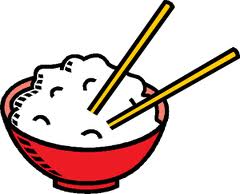 Eat		Drink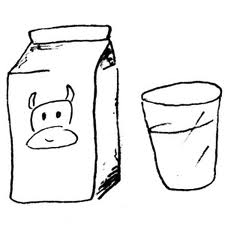 RiceMilkFruit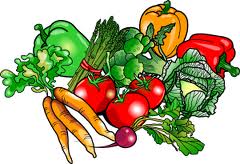 VegetablesSlices of Raw Fish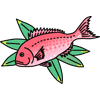 MeatFishSalad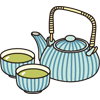 ChickenEggsDinner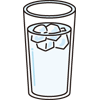 BreakfastGreen TeaWater